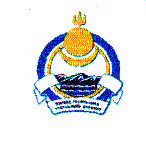 СОВЕТ  ДЕПУТАТОВ  СЕЛЬСКОГО  ПОСЕЛЕНИЯ«ГИЛЬБИРИНСКОЕ»ИВОЛГИНСКОГО  РАЙОНА  РЕСПУБЛИКИ  БУРЯТИЯ671053, Республика Бурятия, Иволгинский район, село Хурамша, ул. Ербанова,1 телефон (8-30-140) 41-1-66, факс 41-1-64РЕШЕНИЕ «26»  декабря  2023 года                               					 № 13                                    у. ХурамшаО внесении изменений и дополненийв Устав муниципального образования сельскоепоселение «Гильбиринское» В соответствии с Федеральным законом от 04.08.2023г. №420 - ФЗ «О внесении изменений в Федеральный закон «Об общих принципах организации местного самоуправления в Российской Федерации» и статью 44 Федерального закона «Об общих принципах организации публичной власти в субъектах Российской Федерации, Федерального закона от 06.10.2003 года №131-ФЗ «Об общих принципах организации местного самоуправления в Российской Федерации» (с последующими изменениями и дополнениями), Уставом муниципального образования сельское поселение «Гильбиринское» Иволгинского района Республики Бурятия, Совет депутатов  Р Е Ш И Л:1. Внести в Устав муниципального образования «Гильбиринское» Иволгинского района Республики Бурятия, принятый решением Совета депутатов муниципального образования ««Гильбиринское» Иволгинского района Республики Бурятия от 25.06.2013 г. № 94 (в редакции от 17.07.2023 г. № 114) следующие изменения и дополнения:1.1. «в пункте 7 часть 1 ст. 28 слова «федеральными законами» заменить словами «Федеральным законом №131 - ФЗ»».2. Настоящее решение вступает в силу с момента подписания.Глава муниципального образования сельское поселение «Гильбиринское» Иволгинского района Республики Бурятия                                         А.Е. Бадмаев